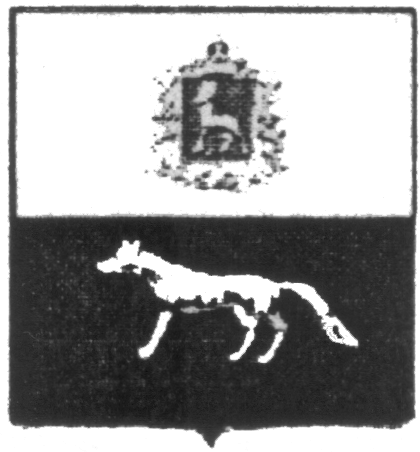 П О С Т А Н О В Л Е Н И Е       от 18.07.2019 г.  № 29О внесении изменений в Приложение к постановлению администрации сельского поселения Серноводск муниципального района Сергиевский № 53 от 29.12.2018г. «Об утверждении муниципальной программы «Развитие сферы культуры и молодежной политики на территории сельского поселения Серноводск муниципального района Сергиевский» на 2019-2021гг.В соответствии с Федеральным законом от 06.10.2003 № 131-ФЗ «Об общих принципах организации местного самоуправления в Российской Федерации» и Уставом сельского поселения Серноводск, в целях уточнения объемов финансирования проводимых программных мероприятий, Администрация сельского поселения Серноводск муниципального района Сергиевский  ПОСТАНОВЛЯЕТ:        1.Внести изменения в Приложение к постановлению Администрации сельского поселения Серноводск муниципального района Сергиевский № 53 от 29.12.2018г. «Об утверждении муниципальной программы «Развитие сферы культуры и молодежной политики на территории сельского поселения Серноводск муниципального района Сергиевский» на 2019-2021гг. (далее - Программа) следующего содержания:        1.1.В Паспорте Программы позицию «Объемы и источники финансирования Программы» изложить в следующей редакции:        Общий объем финансирования программы в 2019-2021 годах:всего – 1884,46036 тыс.рублейв том числе:2019 год – 1752,15885 тыс.рублей;2020 год – 67,77732 тыс. рублей;2021 год – 64,52419 тыс. рублей.       1.2. Приложение №1 к Программе изложить в редакции согласно приложения №1 к настоящему Постановлению.      2.Опубликовать настоящее Постановление в газете «Сергиевский вестник».      3.Настоящее Постановление вступает в силу со дня его официального опубликования.Глава сельского поселения Серноводск  муниципального района Сергиевский                                    Чебоксарова Г.Н.Приложение №1к Постановлению администрациисельского поселения Серноводскмуниципального района Сергиевский № 29 от 18.07. 2019г.Перечень мероприятий муниципальной программы «Развитие сферы культуры и молодежной политики на территории сельского поселения Серноводск муниципального района Сергиевский» на 2019-2021 годы№ п/пНаименование мероприятияОтветственные исполнители (соисполнители)Срок реализацииОбъем финансирования по годам, тыс. рублейОбъем финансирования по годам, тыс. рублейОбъем финансирования по годам, тыс. рублейОбъем финансирования по годам, тыс. рублейИсточники финансирования№ п/пНаименование мероприятияОтветственные исполнители (соисполнители)Срок реализации201920202021ВсегоИсточники финансирования1Проведение программных массовых мероприятий, направленных на сохранение и развитие традиций и обрядов национальных культур в селах поселенияАдминистрация сельского поселения Серноводск2019-2021131,0000067,7773264,52419263,30151Бюджет поселения2Создание условий для организации досуга и обеспечение жителей поселения услугами организаций культуры, в том числе организация содержания домов культуры поселенияАдминистрация сельского поселения Серноводск2019-20211506,87150001506,87150Бюджет поселения3Организация библиотечного обслуживания населения, комплектование и обеспечение сохранности библиотечных фондов библиотек поселенийАдминистрация сельского поселения Серноводск2019-202157,911660057,91166Бюджет поселения4Организация и осуществление мероприятий по работе с детьми и молодежью в поселенииАдминистрация Сельского поселения Серноводск2019-202156,375690056,37569Бюджет поселенияИТОГО1752,1588567,7773264,524191884,46036